Aanmeldformulier cliëntGelieve het aanmeldformulier op te sturen naar info@q-gezinshuizen.com
Alvast dank!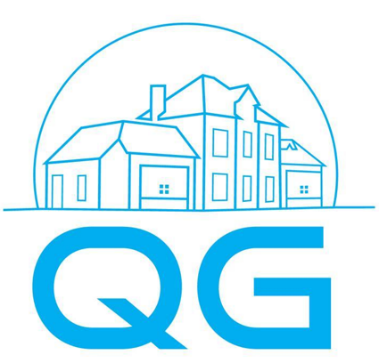 HulpbehoefteGegevens verwijzerGegevens verwijzerNaamFunctieJeugd organisatieTelefoonnummerE-mailadresGegevens jeugdigeGegevens jeugdigeVoorletter(s)AchternaamNaamGeslachtStraat + huisnummerPostcode + woonplaatsTelefoonnummerE-mailadresBSN nummerNationaliteitVerblijfsstatusGeboortedatumGezagGezaghebbenden op de hoogte?Juridische maatregelGegevens ouder 1Gegevens ouder 1Voorletter(s)AchternaamNaamStraat + huisnummerPostcode + woonplaatsTelefoonnummerE-mailadresContact met jeugdige?Gegevens ouder 2Gegevens ouder 2Voorletter(s)AchternaamNaamStraat + huisnummerPostcode + woonplaatsTelefoonnummerE-mailadresContact met jeugdige?OnderwijsOnderwijsSchool/dagbestedingType onderwijsContactpersoonE-mailadresTelefoonnummerAdresPostcode + plaatsTelefoonnummerE-mailadresProbleemomschrijvingProbleemomschrijvingProblematiekHulpvraagBehandeldoelenAndere hulpverlening betrokken?InstellingContactpersoonE-mailadresTelefoonnummer